Муниципальное общеобразовательное учреждениеХмельниковская средняя общеобразовательная школаРостовского района Ярославской областиП Р И К А 3 №      199                                                                                                                        от 17.11.2021О подготовке к введению ФГОС HOO и ФГОС ООО  нового поколения с 1 сентября 2022 года и апробации рабочих программ по учебным предметам в 2021-2022 учебном годуНа основании статьи 28 Федерального закона от 29.12.2012 № 273-ФЗ «Об образовании в Российской Федерации», приказа Минпросвещения от 31.05.2021 № 286 «Об утверждении федерального государственного образовательного стандарта начального общего образования», приказа Минпросвещения от 31.05.2021 № 287 «Об утверждении федерального государственного образовательного стандарта основного общего образования», в целях создания организационно-управленческих,	материально-технических,	учебно- методических, психолого-педагогических, кадровых, финансовых и информационных условий введения новых федеральных государственных образовательных стандартов начального общего и  основного  общего образованияПРИКАЗЫВАЮ:1. Организовать подготовительную работу для обеспечения постепенного перехода на обновлённые ФГОС HOO и ФГОС ООО в следующие сроки:- с 01.09.2022 — 1-е и 5-е классы;- с 01.09.2023 — 2-е и 6-е классы;- с 01.09.2024 — 3-и и 7-е классы;- с 01.09.2025 — 4-е и 8-е классы;- с 01.09.2026 — 9-е классы.2. Утвердить состав рабочей группы по обеспечению перехода на новые ФГОС HOO и  ФГОС ООО:Руководитель	рабочей	группы	— Зеткина Г.Н.- заместитель директора по УВР Члены группы:                      -Федосеева Т.В.- учитель начальной школы                      -Бахаева О.А.- учитель начальной школы                    -  Комолова С.А.- учитель математики                    -  Муканина О.А.- учитель русского языка и литературы                    -  Надточий Е.А.- учитель географии 3. Разработать план (дорожную карту) введения новых ФГОС HOO и ФГОС ООО                  4. Выполнить анализ имеющихся в образовательной организации условий и ресурсного обеспечения реализации образовательных программ HOO и ООО в соответствии с требованиями новых ФГОС HOO и ФГОС ООО;изучить в педагогическом коллективе нормативные документов по переходу на новые ФГОС;внести изменения в программу развития образовательной организации;разработать на основе примерных основных образовательных программ соответствующего уровня образования основной образовательной программы образовательной организации, в том числе рабочей программы воспитания, календарного плана воспитательной работы, программы формирования УУД, программы коррекционной работы, в соответствии с требованиями новых ФГОС HOO и ФГОС ООО;утвердить основные образовательные программы HOO и ООО, в том числе рабочей программы воспитания, календарных планов воспитательной работы, программ формирования УУД, программы коррекционной работы ООО,разработать учебные планы, планы внеурочной деятельности для 1-х и 5-х классов по новым ФГОС HOO и ФГОС ООО на 2022/2023 учебный год; разработать и утвердить рабочие программы педагогов по учебным предметам, учебным курсам (в том числе и внеурочной деятельности) для 1-х и 5-х классов на 2022/2023 учебный год в соответствии с требованиями новых ФГОС HOO и ФГОС ООО; утверждить список учебно-методического комплекта для уровней HOO   и ООО; разработать приказы, локальные акты, регламентирующие введение ФГОС HOO и ФГОС ООО; приведение в соответствие с требованиями новых ФГОС HOO и ФГОС ООО должностных инструкций работников образовательной организации; внести изменения в «Положение о формах, периодичности, порядке текущего контроля успеваемости и промежуточной аттестации обучающихся»; разработать контрольно-измерительные материалы по учебным предметам в соответствии с требованиями новых ФГОС HOO и ФГОС ООО; разработать план методической работы, обеспечивающей сопровождение постепенного перехода на обучение по новым ФГОС HOO и ФГОС ООО; сформировать пакет методических материалов по теме реализации OOП HOO и ООО по новым ФГОС; разместить на сайте образовательной организации информационные материалы о постепенном переходе на обучение по новым ФГОС HOO и ФГОС ООО; информировать родительскую общественность о постепенном переходе на обучение по новым стандартам; провести классные родительские собрания в 1-х и 5-х классах по вопросам обучению по новым ФГОС; провести   просветительские мероприятия, направленные   на повышение компетентности педагогов и родителей;МОУ Хмельниковская СОШ принять участие в апробации примерных рабочих программ по учебным предметам новых ФГОС HOO и ФГОС ООО в соответствии с направленными ранее заявками;обеспечить организационную, методическую и материальную поддержку педагогам, участвующим в апробации.Контроль за исполнением приказа возложить заместителя директора по УВР Зеткину Г.Н.Директор школы                 Т.В.МироненкоПриложениеlк приказу №177 от17.11.2021Положение о рабочей группе по введению и реализации ФГОС начального и основного общего образования нового поколенияОбщие положенияНастоящее положение регламентирует деятельность рабочей группы при поэтапном введении и реализации в соответствии с федеральными государственными образовательными стандартами начального общего образования и основного общего образования, утвержденными приказами Минпросвещения от 31.05.2021 № 286 и N 287 (далее — ФГОС HOO и ООО).Деятельность рабочей группы осуществляется в соответствии с действующим законодательством Российской Федерации и настоящим Положением.Работая группа является коллегиальным органом, созданным в целяхопределения тактики введения ФГОС HOO и ООО, а также обеспечения взаимодействия между управлением образования, образовательными организациями, общественными объединениями.Цели и задачи рабочей группыОсновная цель — обеспечить системный подход к введению ФГОС на уровнях начального и основного общего образования.Основными задачами рабочей группы являются.создание нормативной и организационно-правовой базы, регламентирующей деятельность образовательных организаций по введению ФГОС HOO и ООО,определение условий для реализации OOП HOO и ООО,анализ и удовлетворение потребностей ОО в подготовке педагогических кадров и руководящих работников с учетом динамики требований к ресурсному обеспечению образовательного процесса,контроль  за  разработкой   основных  образовательных  программ  HOO   иооо,мониторинг   качества   обучения   по   ФГОС   HOO   и   ООО посредствоманализа	образовательно-воспитательной	деятельности	образовательных организаций,обеспечение координации мероприятий, направленных на введение ФГОС HOO и ООО.создание системы информирования общественности и всех категорий участников образовательного процесса о ходе внедрения ФГОС HOO и ООО.Функции рабочей группыИнформационная:формирование банка информации по направлениям введения ФГОС (нормативно-правовое, кадровое, методическое, материально-техническое, финансово-экономическое),контроль за своевременным размещением информации по введению ФГОС HOO и ООО на сайте МОУ Хмельниковская СОШ;разъяснение участникам образовательного процесса перспектив и эффектов введения ФГОС HOO и ООО;информирование разных категорий участников образовательных отношений о содержании и особенностях новых ФГОС, структуры основных образовательных программ начального и основного общего образования, требованиях к качеству и результатам их усвоения.Координационная:формирование новых подходов к системе оценки качества образования по основным направлениям деятельности;определение механизма разработки и реализации образовательных программ начального и основного общего образования.Экспертно-аналитическая:мониторинг условий, ресурсного обеспечения и результативности введения ФГОС HOO и ОООотбор традиционных, разработка инновационных методов и приемов оценивания результатов освоения образовательных программ начального и основного общего образования;рассмотрение проектов нормативных и организационно-правовых актов по вопросам введения ФГОС.Организация  деятельности  рабочей  группыВ состав рабочей группы входят: руководитель рабочей группы, заместитель руководителя рабочей группы, секретарь рабочей группы и члены рабочей группы, которые принимают участие в ее работе на общественных началах.Деятельность рабочей группы осуществляется в соответствии с планом мероприятий (дорожной картой) по подготовке к введению нового ФГОС HOO и ФГОС ООО.Заседания рабочей группы проводятся не реже одного раза в четверть. В случае необходимости могут проводиться внеочередные заседания.Подготовку и организацию заседаний рабочей группы, а также решение текущих вопросов осуществляет руководитель рабочей группыЗаседание рабочей группы ведет руководитель рабочей  группы либо по его поручению заместитель руководителя рабочей группы. Заседание рабочей группы считается правомочным, если на нем присутствует не менее половины членов состава рабочей группы.Заседания рабочей группы оформляются протоколом. Протоколы заседаний рабочей группы ведет секретарь группы, избранный на первом заседании группы. Протоколы подписывают  руководитель и секретарь   рабочей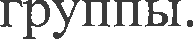 Контроль за деятельностью рабочей группы осуществляет руководитель рабочей группы.Права и ответственность рабочей группы.Рабочая группа для решения возложенных на нее задач в пределах своей компетенции имеет право:запрашивать и получать в установленном  порядке необходимые  материалы;направлять своих представителей для участия в совещаниях, конференциях и семинарах по вопросам, связанным с введением ФГОС HOO и ООО, проводимых департаментом образования, ИРО, общественными объединениями, научными  и другими организациями;привлекать в установленном порядке для осуществления информационно- аналитических и экспертных работ представителей образовательных организаций.4.2. Рабочая группа несет ответственность:за выполнение плана (дорожной картой) по подготовке к введению нового ФГОС HOO и ФГОС ООО в установленные сроки;за качество информационной и научно-методической поддержки образовательных организаций при введении и реализации ФГОС HOO и ООО;за мониторинг деятельности по соблюдению ОО соответствия разрабатываемых основных образовательных программ начального общего и основного общего образования требованиям федеральных государственных образовательных стандартов общего образования и иных нормативных правовых актов в области общего образования.5. Изменения и дополнения в Положение вносятся на основании решения рабочей группы и закрепляются приказом по управлению образования.Приложение2 к приказу по План мероприятий (дорожная карта) по подготовке к введению нового ФГОС HOO и ФГОС ООО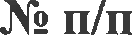 МероприятияСроки реализацииОжидаемые результатыОжидаемые результатыОтветственные1. Организационное и нормативное  обеспечение  перехода на новый ФГОС  HOO и  ООО1. Организационное и нормативное  обеспечение  перехода на новый ФГОС  HOO и  ООО1. Организационное и нормативное  обеспечение  перехода на новый ФГОС  HOO и  ООО1. Организационное и нормативное  обеспечение  перехода на новый ФГОС  HOO и  ООО1. Организационное и нормативное  обеспечение  перехода на новый ФГОС  HOO и  ООО1. Организационное и нормативное  обеспечение  перехода на новый ФГОС  HOO и  ООО1. Организационное и нормативное  обеспечение  перехода на новый ФГОС  HOO и  ООО1.1.Создание	рабочей	группы,	ответственной	зареализацию ФГОС 2021	на  уровне  района м в образовательных организацияхСоздание	рабочей	группы,	ответственной	зареализацию ФГОС 2021	на  уровне  района м в образовательных организацияхОктябрь-ноябрь 2021 гОктябрь-ноябрь 2021 гПриказ по созданию рабочей группы,Положение о рабочей гpyппeДиректор школы1.2Разработка и утверждение плана(дорожной карты) перехода на новый ФFOC HOO и ООО, разработка планов в ООРазработка и утверждение плана(дорожной карты) перехода на новый ФFOC HOO и ООО, разработка планов в ОООктябрь-ноябрь 2021 гОктябрь-ноябрь 2021 гПриказ ОО обутверждении плана- мероприятий (дорожной карты) перехода на новый ФГОС HOO и ОООДиректор школы1.3.Изучение	документов	федерального,регионального	уровня,	регламентирующих введение ФГОС HOO и ОООИзучение	документов	федерального,регионального	уровня,	регламентирующих введение ФГОС HOO и ОООВ течениевсего периодаВ течениевсего периодаЛисты     ознакомления     с   документамифедерального, регионального уровня, регламентирующими введение ФГОС HOO и ОООДиректор школыРабочая группа1.4.Формирование     банка     данных    нормативно-правовых	документов	федерального, регионального, муниципального уровней, обеспечивающих переход на новые ФГОС HOO и ФГОС ОООФормирование     банка     данных    нормативно-правовых	документов	федерального, регионального, муниципального уровней, обеспечивающих переход на новые ФГОС HOO и ФГОС ОООВ течениевсего периодаВ течениевсего периодаБанк       данных       нормативно-правовыхдокументов федерального, регионального, муниципального уровней, обеспечивающих реализацию ФFOC HOO и ФГОС ОООРабочие группы,администрацияОО1.5.Проведение родительских собраний в классахначальной и основной школы, посвященных постепенному переходу на новые ФГОС HOO и ООО за период 2022-2027 годовПроведение родительских собраний в классахначальной и основной школы, посвященных постепенному переходу на новые ФГОС HOO и ООО за период 2022-2027 годовДо конца 2021-22 уч. года и ежегодно до 2027 гДо конца 2021-22 уч. года и ежегодно до 2027 гПротоколы	общешкольных	родительскихсобраний,	посвященных	постепенному переходу на новые ФГОС HOO и ОООДиректор школыКлассные руководители1.6.Проведение классных родительских собраний в  1-хи 5-х классах, посвященных обучению по новым ФГОС HOO и ООО с 1 сентября 2022 годаПроведение классных родительских собраний в  1-хи 5-х классах, посвященных обучению по новым ФГОС HOO и ООО с 1 сентября 2022 годаМай- июль2022 гМай- июль2022 гПротоколы	классных	родительскихсобраний в 1-х и 5-х классах, посвященных обучению по новым ФГОС HOO и ОООДиректор школыКлассные руководители1.7.Внесение изменений и дополнений в документы,регламентирующие деятельность ОО в связи с подготовкой к введению ФГОС HOO и ООО.Внесение изменений и дополнений в документы,регламентирующие деятельность ОО в связи с подготовкой к введению ФГОС HOO и ООО.До 1 сентября2022 г и далеемере необходимостиДо 1 сентября2022 г и далеемере необходимостиРазработка	новых	Положений,	принятиеприказов, иных документов.Директор школы1.8.Рассмотрение  вопросов  подготовки  и  введенияФГОС ООО на августовском педагогическом совете, методических секциях учителей начальных классов и основной школы (на уровне района и внутришкольных).Рассмотрение  вопросов  подготовки  и  введенияФГОС ООО на августовском педагогическом совете, методических секциях учителей начальных классов и основной школы (на уровне района и внутришкольных).август 2022 г идалее регулярноавгуст 2022 г идалее регулярноИнформирование педагогическихработников по вопросам введения ФГОС HOO и ОООДиректор школы1.9.Анализ       имеющихся       в       образовательнойорганизации условий и ресурсного обеспечения реализации образовательных программ HOO и ООО в соответствии с требованиями новых ФГОС HOO и ООО.Анализ       имеющихся       в       образовательнойорганизации условий и ресурсного обеспечения реализации образовательных программ HOO и ООО в соответствии с требованиями новых ФГОС HOO и ООО.До 1 сентября2022 гДо 1 сентября2022 гАналитическая справка об оценке условийобразовательной	организации	с учетом требований новых ФГОС HOO и ОООРабочая группа1.10.Разработка на основе примерной  ООО основнойобразовательной программы HOO и ООО образовательной организации, в том числе рабочей программы воспитания, календарного плана воспитательной работы, программы формирования УУД, программы коррекционной работы, в соответствии с требованиями новых ФГОС, учебных плановРазработка на основе примерной  ООО основнойобразовательной программы HOO и ООО образовательной организации, в том числе рабочей программы воспитания, календарного плана воспитательной работы, программы формирования УУД, программы коррекционной работы, в соответствии с требованиями новых ФГОС, учебных плановДо июля 2022 гДо июля 2022 гПротоколы  заседаний  рабочей  группы по разработке основной образовательной программы.Разработанная и утвержденная OOП HOO и ООО, в том числе рабочая программа воспитания, календарный план воспитательной работы, программа формирования	УУД, программа коррекционной работы, учебных плановДиректор школыРабочая группа1.11.Разработка  и  реализация  системы мониторингаобразовательных потребностей (запросов) обучающихся и родителей (законных представителей) для проектирования учебным планов HOO и ООО в части, формируемой участниками образовательных отношений, и планов внеурочной деятельности HOO и ОООРазработка  и  реализация  системы мониторингаобразовательных потребностей (запросов) обучающихся и родителей (законных представителей) для проектирования учебным планов HOO и ООО в части, формируемой участниками образовательных отношений, и планов внеурочной деятельности HOO и ОООЕжегодноЕжегодноАналитическая справка зам. директора по УBP.Аналитическая справка зам. директора по BPДиректор школыРабочая группа1.12.Внесение  изменений  в  «Положение  о  формах,периодичности, порядке текущего контроля успеваемости и промежуточной аттестации обучающихся» в части введения комплексного подхода к оценке результатов образования: предметных, метапредметных, личностных в соответствии с новыми ФГОС HOO и ОООВнесение  изменений  в  «Положение  о  формах,периодичности, порядке текущего контроля успеваемости и промежуточной аттестации обучающихся» в части введения комплексного подхода к оценке результатов образования: предметных, метапредметных, личностных в соответствии с новыми ФГОС HOO и ОООПо меренеобходимостиПо меренеобходимостиПоложение	о	формах, периодичности, порядке текущего контроля успеваемости и промежуточной аттестации обучающихся. Протокол	педсовета об	утверждении изменений.АдминистрацияОО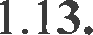 Формирование  плана функционирования BCOKO вусловиях постепенного перехода на новые ФГОС HOO и ООО и реализации OOП HOO и ООО по новым ФГОС HOO и ОООФормирование  плана функционирования BCOKO вусловиях постепенного перехода на новые ФГОС HOO и ООО и реализации OOП HOO и ООО по новым ФГОС HOO и ОООСентябрь,ежегодно с 2022 по 2027 гСентябрь,ежегодно с 2022 по 2027 гПлан	функционирования	BCOKO	научебный год. Аналитические справки по результатам BCOKOАдминистрацияОО1.14.Разработка    и    реализация    моделей   сетевоговзаимодействия образовательной организации и учреждений дополнительного образования детей, учреждений культуры и спорта, средних специальных и высших учебныхРазработка    и    реализация    моделей   сетевоговзаимодействия образовательной организации и учреждений дополнительного образования детей, учреждений культуры и спорта, средних специальных и высших учебныхПо меренеобходимостиПо меренеобходимостиМодели сетевого взаимодействияДоговоры о сетевом  взаимодействия.Рабочая группа2.	Методическое обеспечение постепенного перехода на обучение    по новым ФГОС HOO и ФГОС ООО2.	Методическое обеспечение постепенного перехода на обучение    по новым ФГОС HOO и ФГОС ООО2.	Методическое обеспечение постепенного перехода на обучение    по новым ФГОС HOO и ФГОС ООО2.	Методическое обеспечение постепенного перехода на обучение    по новым ФГОС HOO и ФГОС ООО2.	Методическое обеспечение постепенного перехода на обучение    по новым ФГОС HOO и ФГОС ООО2.	Методическое обеспечение постепенного перехода на обучение    по новым ФГОС HOO и ФГОС ООО2.	Методическое обеспечение постепенного перехода на обучение    по новым ФГОС HOO и ФГОС ООО2.1Проведение	инструктивно-методическихсовещании и обучающих семинаров по вопросам введения ФГОС для учителей начальной и основной школы, участие в вебинарах.Проведение	инструктивно-методическихсовещании и обучающих семинаров по вопросам введения ФГОС для учителей начальной и основной школы, участие в вебинарах.В течениевсего периода внедрения ФГОСВ течениевсего периода внедрения ФГОСРазрешение вопросов, возникающих в ходевнедрения ФГОСНОО и ООО.АдминистрацияОО,ШМО2.2.Разработка	рабочих	программ	по	предметамучебного плана, в том числе курсов внеурочной деятельности.Разработка	рабочих	программ	по	предметамучебного плана, в том числе курсов внеурочной деятельности.Ежегодно до2027 г до 1 сентябряЕжегодно до2027 г до 1 сентябряУтверждение	рабочих	программ	попредметам учебного плана, в том числе курсов внеурочной деятельностиАдминистрацияОО, учителя- предметники2.3.Разработка      плана      методической       работы,обеспечивающей сопровождение постепенного перехода на обучение по новым ФГОС HOO и ФГОС ОООРазработка      плана      методической       работы,обеспечивающей сопровождение постепенного перехода на обучение по новым ФГОС HOO и ФГОС ОООЕжегодно до2027 г до 1 сентябряЕжегодно до2027 г до 1 сентябряПлан методической работы.Приказ об утверждении плана методической работы.Зам. директорапо УBP, ШМО2.4.Корректировка  плана  методических   семинаровповышения квалификации педагогических работников образовательной организации с ориентацией на проблемы перехода на ФГОС HOO и ОООЕжегодно с2022 по 2027 гПлан методических семинаров повышенияквалификации педагогических работников ШМО2.6.Формирование пакета методических материалов потеме реализации OOП HOO по новому ФГОС HOOВ течениевсего периода с 2022 по 2027 гПакет  методических  материалов  по темереализации OOП HOO по новому ФГОС HOOЗам.директора по УВР2.7.Обеспечение участия педагогов в мероприятияхмуниципального, регионального уровня по сопровождению внедрения обновленных ФFOC HOO и ФГОС ОООПостоянноПовышение квалификации учителей повопросам реализации OOП HOO и OOП ООО.АдминистрацияОО,ШМО3.	Кадровое обеспечение постепенного  перехода на обучение по новым ФГОС HOO и ФГОС    ООО3.	Кадровое обеспечение постепенного  перехода на обучение по новым ФГОС HOO и ФГОС    ООО3.	Кадровое обеспечение постепенного  перехода на обучение по новым ФГОС HOO и ФГОС    ООО3.	Кадровое обеспечение постепенного  перехода на обучение по новым ФГОС HOO и ФГОС    ООО3.	Кадровое обеспечение постепенного  перехода на обучение по новым ФГОС HOO и ФГОС    ООО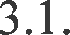 Приведение в соответствие с требованиями новыхФГОС   HOO  и  ООО  должностных	инструкций работников образовательной организацииДо 1 сентября2022 гДолжностные инструкцииДиректор школы3.2.Обеспечение	поэтапного	повышенияквалификации всех учителей начальной и основной школы и членов администрации по вопросам новых ФГОС.В течениевсего периода с 2021 по 2027 гПодготовка педагогических иуправленческих кадров к введению ФFOC HOO и ОООДиректор школы , ШМО3.3.Координация  взаимодействия учреждений общего,профессионального	и         дополнительного образования детей, обеспечивающая организацию внеурочной деятельности и учет внеучебных достижений обучающихся.В течениевсего периода с 2021 по 2027 гВариативность	внеучебной	деятельности,создание	оптимальной	модели	учета внеучебных достижений обучающихся.АдминистрацияОО и УДО4. Материально-техническое обеспечение  постепенного  перехода  на обучение по новым ФГОС HOO и ФГОС ООО4. Материально-техническое обеспечение  постепенного  перехода  на обучение по новым ФГОС HOO и ФГОС ООО4. Материально-техническое обеспечение  постепенного  перехода  на обучение по новым ФГОС HOO и ФГОС ООО4. Материально-техническое обеспечение  постепенного  перехода  на обучение по новым ФГОС HOO и ФГОС ООО4. Материально-техническое обеспечение  постепенного  перехода  на обучение по новым ФГОС HOO и ФГОС ООО4.1.Анализ   соответствия  материально-техническойбазы образовательной организации для реализации OOП HOO и ООО действующим санитарным и противопожарным нормам, нормам охраны трудаАналитическая справка об оценке условийобразовательной организации с учетом требований новьт ФГОС HOO и ОООАдминистрацияОО4.2.Комплектование    библиотеки  УMK    по    всемпредметам учебных планов для реализации новых ФГОС HOO и ООО в соответствии с Федеральных перечнем учебниковЕжегодно до 1сентября 2022-2027 гНаличие  утвержденного  и обоснованногосписка учебников для реализации новых ФГОС HOO и ООО.Формирование ежегодной заявки на обеспечение образовательной организации учебниками в соответствии с Федеральных перечнем учебниковАдминистрацияОО,Методический центр4.3.Обеспечение кабинетов комплектами  наглядныхпособий, карт, учебных макетов, специального оборудования, обеспечивающих развитие компетенций, соответствующих требованием новых ФГОС. Использование оборудования, полученного  ОО  в  рамках  реализации  проекта«Точки роста»РегулярноУкомплектованность	кабинетовнеобходимыми пособиями, комплектами специального лабораторного оборудования, обеспечивающими	проведение лабораторных работ и опытно- экспериментальной деятельности.Директор школы5.   Информационное обеспечение постепенного перехода на обучение по новым ФГОС HOO и ФГОС    ООО5.   Информационное обеспечение постепенного перехода на обучение по новым ФГОС HOO и ФГОС    ООО5.   Информационное обеспечение постепенного перехода на обучение по новым ФГОС HOO и ФГОС    ООО5.   Информационное обеспечение постепенного перехода на обучение по новым ФГОС HOO и ФГОС    ООО5.   Информационное обеспечение постепенного перехода на обучение по новым ФГОС HOO и ФГОС    ООО5.   Информационное обеспечение постепенного перехода на обучение по новым ФГОС HOO и ФГОС    ООО5.   Информационное обеспечение постепенного перехода на обучение по новым ФГОС HOO и ФГОС    ООО5.   Информационное обеспечение постепенного перехода на обучение по новым ФГОС HOO и ФГОС    ООО5.1.Участие в   просветительских   мероприятиях,направленных на повышение компетентности педагогов образовательной организации и родителей обучающихся по вопросам введения новых ФГОСУчастие в   просветительских   мероприятиях,направленных на повышение компетентности педагогов образовательной организации и родителей обучающихся по вопросам введения новых ФГОСУчастие в   просветительских   мероприятиях,направленных на повышение компетентности педагогов образовательной организации и родителей обучающихся по вопросам введения новых ФГОСПостоянноПакетматериалов Разделы на образованияинформационно-методическихсайте	ОО	и	управленияДиректор школы5.2.Обеспечение      возможности     использованияучастниками образовательного процесса ресурсов          и	сервисов	цифровой образовательной среды.Обеспечение      возможности     использованияучастниками образовательного процесса ресурсов          и	сервисов	цифровой образовательной среды.Обеспечение      возможности     использованияучастниками образовательного процесса ресурсов          и	сервисов	цифровой образовательной среды.ПостоянноИспользование ПОР и ЦОС при реализацииOOП HOO и ООО.Использование ПОР и ЦОС при реализацииOOП HOO и ООО.Директор школы5.3Обеспечение	доступа	к	информационнымресурсам посредством сети ИнтернетОбеспечение	доступа	к	информационнымресурсам посредством сети ИнтернетОбеспечение	доступа	к	информационнымресурсам посредством сети ИнтернетпостоянноРазмещенные	на	сайте	ОО	и	YOинформации по новым ФFOCРазмещенные	на	сайте	ОО	и	YOинформации по новым ФFOCДиректор школыОтв.за сайт школы5.4.Обеспечение возможности реализациипрограмм начального общего и основного общего образования с применением электронного обучения, дистанционных образовательных технологий.Обеспечение возможности реализациипрограмм начального общего и основного общего образования с применением электронного обучения, дистанционных образовательных технологий.Обеспечение возможности реализациипрограмм начального общего и основного общего образования с применением электронного обучения, дистанционных образовательных технологий.ПринеобходимостиНаличие авторизированного доступа ксовокупности информационньт и элекгронных образовательных ресурсов, информационных технологий и средств, обеспечивающих освоение обучающимися образовательных программ в полном объеме независимо от их мест нахождения.Наличие авторизированного доступа ксовокупности информационньт и элекгронных образовательных ресурсов, информационных технологий и средств, обеспечивающих освоение обучающимися образовательных программ в полном объеме независимо от их мест нахождения.Директор школы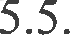 Обеспечение публичной отчетности о ходе  ирезультатах	внедрения	обновленных	ФГОС HOO и ФГОС ООО.Обеспечение публичной отчетности о ходе  ирезультатах	внедрения	обновленных	ФГОС HOO и ФГОС ООО.Обеспечение публичной отчетности о ходе  ирезультатах	внедрения	обновленных	ФГОС HOO и ФГОС ООО.ЕжегодноВключение	в	самоанализ	раздела,отражающего ход введения обновленных ФГОС HOO и ФГОС ООО.Включение	в	самоанализ	раздела,отражающего ход введения обновленных ФГОС HOO и ФГОС ООО.Директор школы6. Финансовое обеспечение постепенного перехода на обучение по новым ФГОС HOO и ФГОС ООО6. Финансовое обеспечение постепенного перехода на обучение по новым ФГОС HOO и ФГОС ООО6. Финансовое обеспечение постепенного перехода на обучение по новым ФГОС HOO и ФГОС ООО6. Финансовое обеспечение постепенного перехода на обучение по новым ФГОС HOO и ФГОС ООО6. Финансовое обеспечение постепенного перехода на обучение по новым ФГОС HOO и ФГОС ООО6. Финансовое обеспечение постепенного перехода на обучение по новым ФГОС HOO и ФГОС ООО6. Финансовое обеспечение постепенного перехода на обучение по новым ФГОС HOO и ФГОС ООО6. Финансовое обеспечение постепенного перехода на обучение по новым ФГОС HOO и ФГОС ООО6.1.  Обеспечение	реализации	программначального общего и основного общего образования в соответствии с нормативами финансирования муниципальньт услуг  с учетом требований ФГОС.  Обеспечение	реализации	программначального общего и основного общего образования в соответствии с нормативами финансирования муниципальньт услуг  с учетом требований ФГОС.  Обеспечение	реализации	программначального общего и основного общего образования в соответствии с нормативами финансирования муниципальньт услуг  с учетом требований ФГОС.ЕжегодноСоблюдение	в	полном	объемегосударственных гарантий	по получению гражданами общедоступного и бесплатного основного общего образования; возможность реализации всех требований и условий, предусмотренных ФFOC.Соблюдение	в	полном	объемегосударственных гарантий	по получению гражданами общедоступного и бесплатного основного общего образования; возможность реализации всех требований и условий, предусмотренных ФFOC.Директор школы6.2.   Определение  объема  расходов,  необходимыхдля	реализации	OOП	и	достижения планируемых результатов   Определение  объема  расходов,  необходимыхдля	реализации	OOП	и	достижения планируемых результатов   Определение  объема  расходов,  необходимыхдля	реализации	OOП	и	достижения планируемых результатовЕжегодноФормирование	муниципального	задания,плана	финaнcoвo-xoзяйcтвeннoй деятельности на 2022 г и последующие годыФормирование	муниципального	задания,плана	финaнcoвo-xoзяйcтвeннoй деятельности на 2022 г и последующие годыДиректор школы6.3.Корректировкалокальньтактов,ЕжегодноФормирование нормативной правовой базы,Формирование нормативной правовой базы,Директор школырегламентирующих установление заработной платы работников	образовательной организации . в том числе стимулирующие надбавки  и доплаты, ,	порядка	и	размеровпремированиярегламентирующей вопросы оплаты труда в условиях внедрения обновленных ФГОС HOO и ФГОС ООО6.4.Заключение дополнительных соглашений к трудовому договору с педагогическими работникамиПо меренеобходимостиДоп. соглашенияДиректор школы